ВСЕРОССИЙСКАЯ ОНЛАЙН-КОНФЕРЕНЦИЯ 
«ЭЛЕКТРОННОЕ АКТИРОВАНИЕ-2020»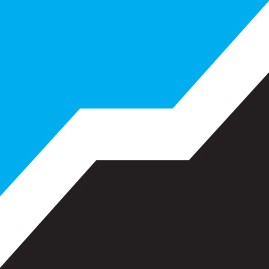 О Торгово-промышленной палате Российской ФедерацииРоссийская торговая палата (ТПП РФ) – негосударственная некоммерческая организация, объединяющая представителей деловых кругов для реализации целей и задач, определенных Законом Российской Федерации «О торгово-промышленных палатах в Российской Федерации» и Уставом Палаты на основе членства. ТПП РФ представляет интересы малого, среднего и крупного бизнеса. Объединяет более нескольких сотен территориальных торгово-промышленных палат и прочих объединений и ассоциаций российских предпринимателей, также её непосредственными членами являются отдельные коммерческие и некоммерческие организации.